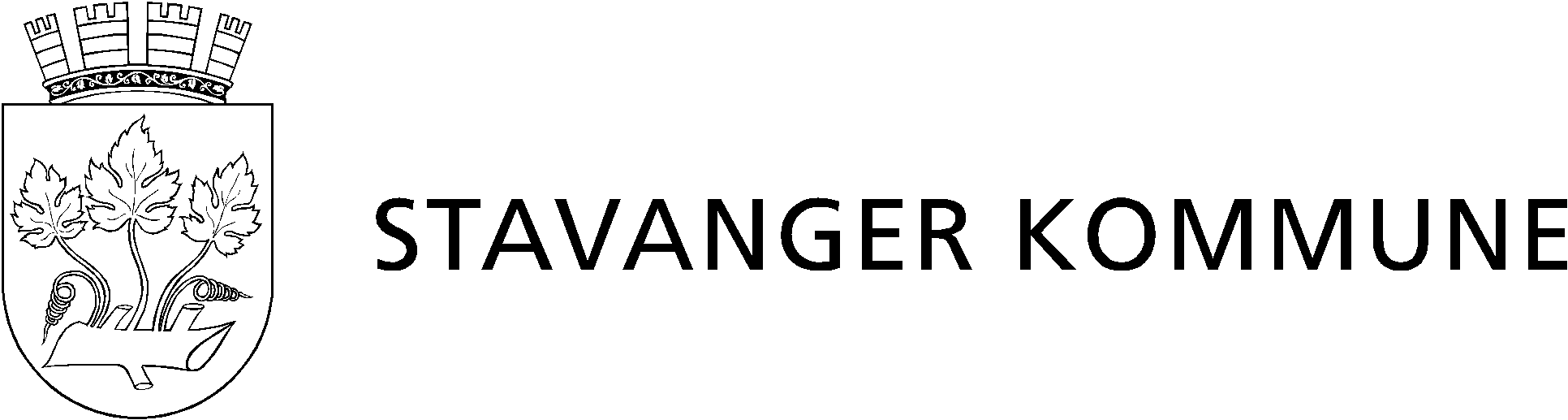 Referat fra FAUGruppe: FAU Revheim skoleMøtested:Revheim skole: personalromMøtedato/-tid:10.01.23 kl 18.00Møteleder:RektorReferent: Rektor Deltakere:Forfall:Meldes rektorKopi til:SakInnholdAnsvar01/23Godkjenning av innkalling og referat:Innkalling er godkjent. Referatet fra desember er ikke sendt ut til FAU-representantene. 02/23 Refleksaksjon; delegeres til elevrådetVi tenker at det kanskje har større effekt at elevrådet deler ut reflekser enn at FAU møter opp og deler ut. 03/2317-mai i bydelenElin Vargervik har vært på et felles møte i bydelen og kom med følgende informasjon: Forslaget er at Revheim, Sunde og Hafrsfjord går i et tog sammen mellom Revheim og Sunde skole. Etterpå blir det arrangement på henholdsvis Sunde og Hafrsfjord skole. Det ble diskutert om ungdommene på Revheim skal få tilbudet om å gå i sentrum slik de gjorde i fjor. Mange av ungdommene var fornøyde med å gå i byen, da de opplevde at det var langt flere som så toget og mere «liv». Mange foreldre som hadde barn på Sunde og Revheim forrige skoleår, syns det var vanskelig å ikke få se begge tog. Spørsmålet er hva vi skal ta hensyn til. Vi ble enige om å ta dette opp i elevrådet.04/23TemakveldFAU skal arrangere en temakveld og har bestemt at denne skal handle om nettbruk, sosiale medier og ungdommens digitale liv. Vi ble enige om å invitere Hildegunn Fandrem (UIS) og Uteseksjonen. Temakvelden planlegges å være mellom vinterferie og påske. Denne blir tema også for neste FAU-møte. 05/23Nytt fra skolen:Veldig høyt sykefravær og krevende bemanningssituasjon. Det er gjenkjennelig på flere skoler i byen og samfunnet generelt. Skolen er i ansettelseprosess på miljøveiledere. Skolen har unngått å permittere klasser på grunn av sykefravær, mye takket være et personale som virkelig stiller opp i krevende situasjoner. Vi har fått nye lærebøker i tre fag – det er alle veldig fornøyd med. Eleverådet arrangerte juleball i desember og det var en suksess. Null tull og veldig glade, kjekke ungdommer!